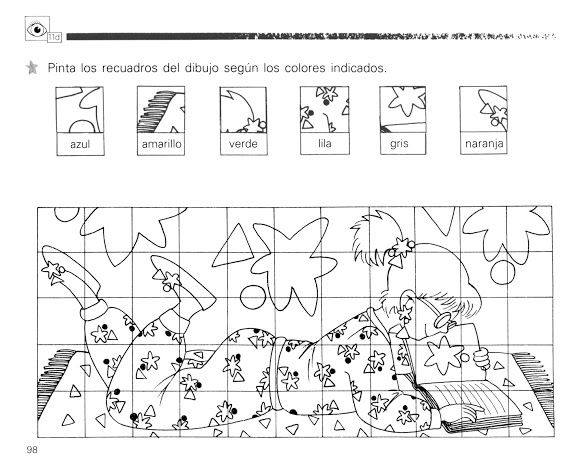 Escribe en forma ordenada las siguientes oraciones: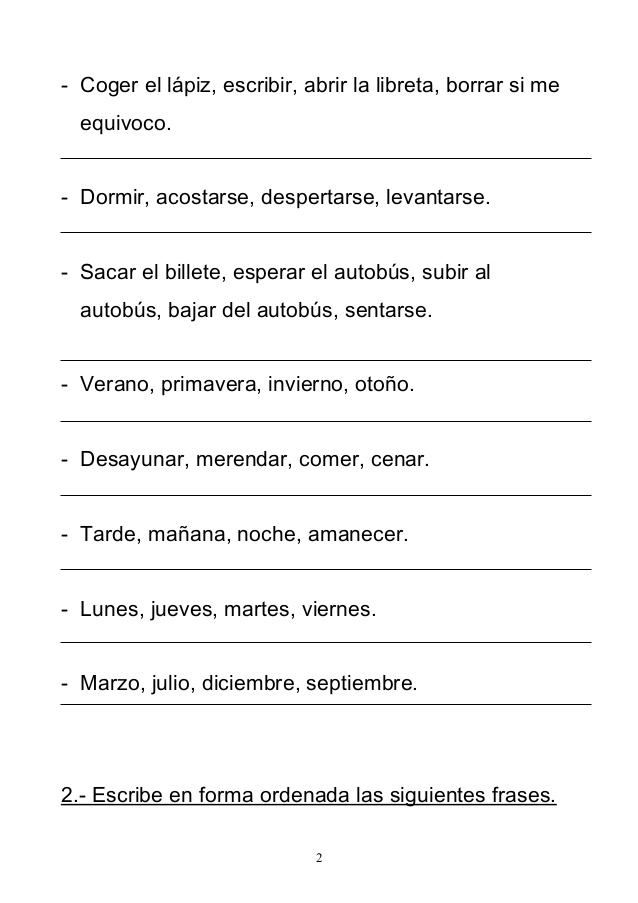 